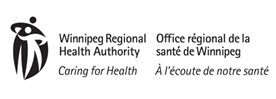                                           Screening Tool for use of FluMist® Vaccine                                                                 January 2014AgeVaccine24 months to 17 yearsFluMist® 18 years to 59 years (healthy people)                                                FluMist® 